ИНФОРМАЦИОННОЕ СООБЩЕНИЕ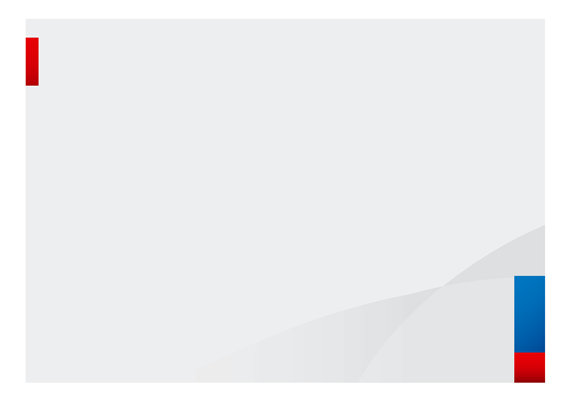 Электронные налоговые кошелькиРоссийские налогоплательщики заплатили 245 млн рублей единым налоговым платежом. Такая возможность появилась с 1 января. Единый налоговый платеж является аналогом электронного кошелька гражданина, в который он может добровольно перечислить деньги для уплаты налога на имущество, а также земельного и транспортного налогов. Пополнить кошелек можно не только за себя, но и третье лицо с помощью одного расчетного документа. Налоговый орган сначала зачтет эти деньги в счет задолженности, а если ее нет, то когда наступит срок уплаты, после чего налогоплательщик получит соответствующее уведомление. Электронный кошелек можно пополнить через Личный кабинет или воспользоваться сервисами в разделе «Уплата налогов и пошлин» на сайте ФНС России. Единый налоговый платеж сокращает время оформления платежек, минимизирует ошибки при заполнении реквизитов, а также позволяет не беспокоиться о сроках уплаты налогов. На сайте ФНС России размещен видеоролик, разъясняющий механизм перечисления единого налогового платежа.